…………………………………………….miejscowość i data ………………………………………………………......pieczęć pracodawcy/osoby samozatrudnionej/przedsiębiorcyOŚWIADCZENIE PRACODAWCYWyrażam zgodę na wykorzystanie metody dialogu motywującego w pracy z osobami uzależnionymi i zagrożonymi uzależnieniami behawioralnymi w miejscu pracy przez pana/panią ………………………..……………………………………………….………….………………………………………….podpis pracodawcy/osoby samozatrudnionej/przedsiębiorcy 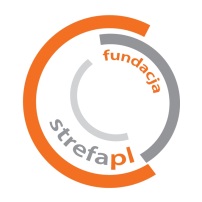 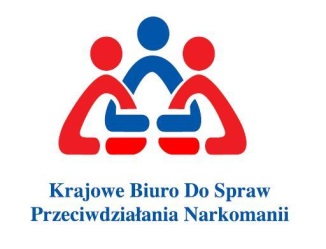 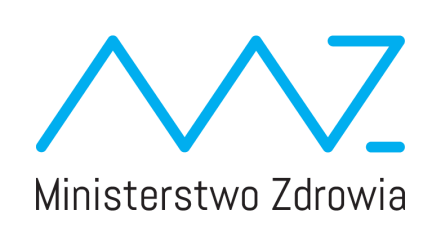 